Peer marking: Explain using two different religious traditions the teachings about creation. (6)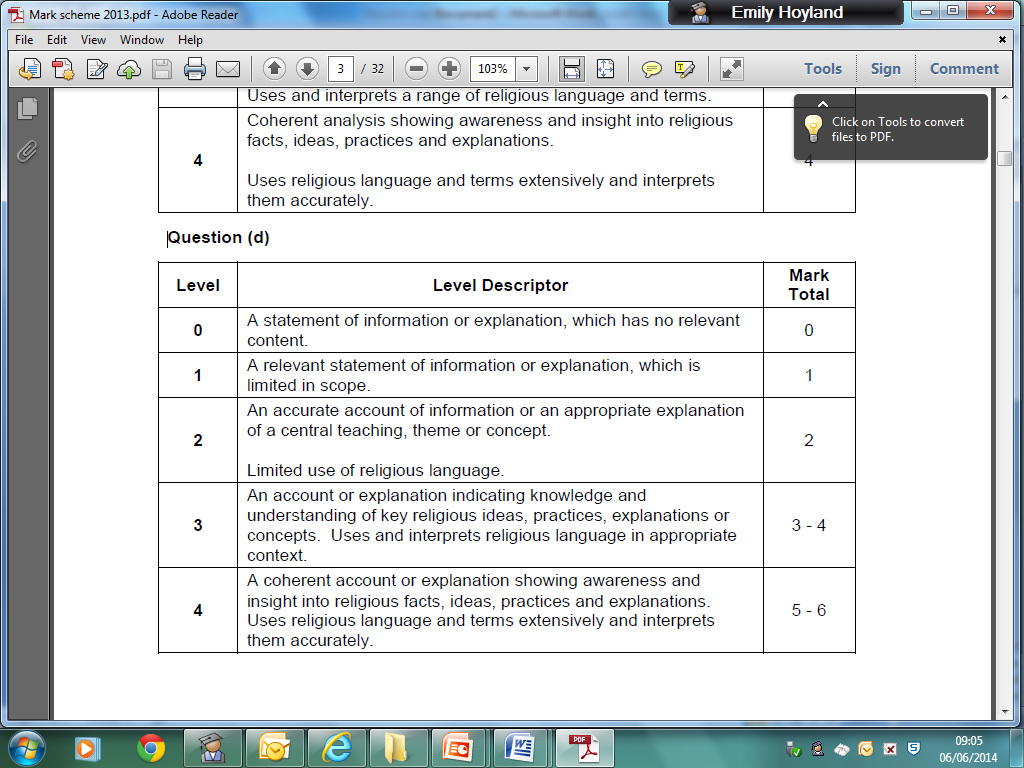 Tick off from the mark scheme what your partner achieved.Have they included (tick off):The order of creationInterpretations of creationKey wordsTwo religious views (Muslim and Christian)Give them a mark out of 6: 	/6    What did they do well in their answer?.....................................................................................................................................................................................................................................................................................................................................................................................................................Choose two targets from the target bank for how they could improve their 6 mark answer next time:Give two religious views.Use PEE.Use religious beliefs/evidence to support your explanation.Use religious language/key words.Describe the religious view using key examples/evidence.